Демоверсия контрольной работы № 2 по истории по теме «Мир в 1914 – 1945 гг.» для обучающихся 10-х классовИнструкция по выполнению работы:На выполнение работы по истории дается 45 минут. Работа состоит из 17 заданий: 10 заданий с выбором ответа, 6 заданий с кратким ответом, 1 задание с развернутым ответом.    Часть 1. По 1 баллу за каждый правильный ответ.Какие государства входили в Тройственный союз в 1914 году  1) Англия 2) Германия 3) Россия 4) Австро-Венгрия       5) Франция 6) Италия.Какое событие стало поводом к началу Первой мировой войны 1) создание военного блока Антанта     2) убийство в Сараево наследника австро-венгерского престола 3) известие о мобилизации Российской армии 4) нарушение Германией бельгийской границы.Где был подписан мирный договор по окончании Первой мировой войны                                                                                            1) в  Лондоне              2) в Берлине                 3) в Вашингтоне            4) в ВерсалеНазовите государство, в котором начался экономический кризис в 1929 году:Великобритания  2) США  3) Франция  4) Германия5. Как называлась политика выхода из кризиса в США                                                                                                                                                           1) Новые горизонты     2) Новый путь           3) Новый курс        4)  Государство благосостояния.Какое государство стало родиной фашистской идеологии:                                                                                                  1) Великобритания              2) Франция                 3) Италия           4) Германия.Политика «умиротворения агрессора» в 1930-е годы была характерна для следующих стран:                    1) Англии и Франции 2) СССР и Германии 3) Англии и СССР 3) Франции и СССР.Назовите дату начала Второй мировой войны:                                                                                                                        1) 1 сентября .    2) 17 сентября        3) 1 сентября .        4) 22 июня . Назовите государства – главных участников антигитлеровской коалиции:                                                                               1) Англия        2) Италия     3) Япония      4) СССР     5) Франция      6) СШАОбъясните, что такое «Второй фронт». Где и когда он был открыт?ЧАСТЬ 2.Задание 1.1.  Кто из политических лидеров изображён на фотографии? Назовите имя, фамилию и должность с указанием государства. По 1 баллу за каждый правильный элемент ответа. Всего за задание – 6 баллов.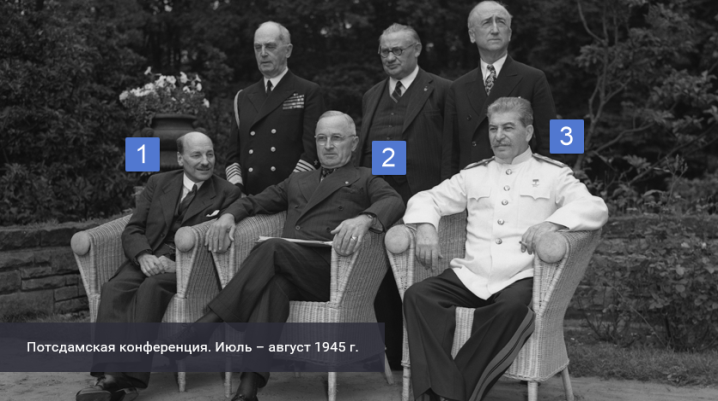 Задание 2.Дополните предложение. Суд над Германскими  военными преступниками начался в ноябре . в _______________ (укажите город). 1 балл за правильный ответ.Задание 3.Верны ли следующие утверждения? Ответьте «да» или «нет». По 1 баллу за правильный ответ. Всего за задание 4 балла.Укажите истинность или ложность вариантов ответа:1). По решению Потсдамской конференции в состав СССР перешла часть Восточной Пруссии                           с г. Кёнигсбергом.2).  Репатриация – это обмен военнопленными.3). Вооружения и военные материалы, поставленные во время Второй мировой войны США своим союзникам, должны были быть оплачены в полном объёме.  4).Первая встреча лидеров государств «Большой тройки» произошла в Москве осенью .Задание 4.Событие, изображённое на фотографии, произошло... (сделайте выбор). Что это за событие? По 1 баллу за каждый правильный элемент ответа. Всего за задание – 2 балла.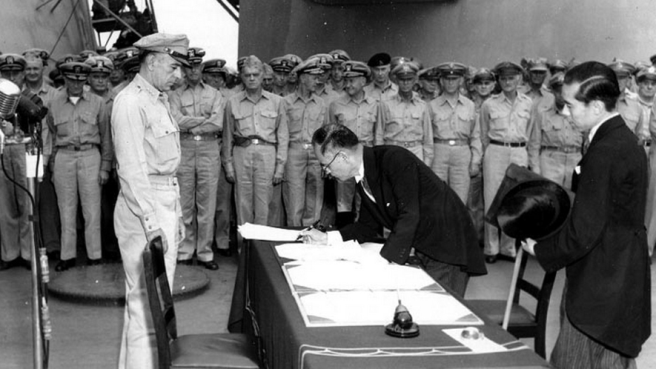 2 сентября .  2) 8 августа .  3) 2 мая .  4) 8–9 мая .Задание 5. Рассмотрите карикатуру и укажите, какому событию оно посвящено. 2 балла за правильный ответ.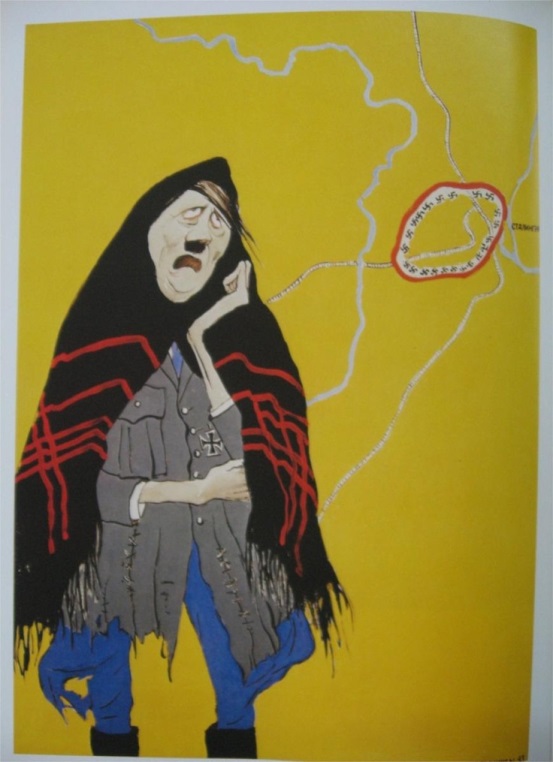 Задание 6. Восстановите хронологическую последовательность событий. 2 балла за правильно указанную последовательность. При наличии ошибок – 1 балл.1. фашистский мятеж в Испании2. Выход Германии из Лиги Наций3. «Мюнхенский сговор» 4. Война СССР с ФинляндиейЗадание 7. Прочитайте текст и выполните задания. По 2 балла за каждый элемент ответа.Из статьи  историка Б.Л. Гарта «Трёхмесячная борьба за овладение городом в тактическом плане для немцев свелась к таранным лобовым ударам... Чем глубже немцы втягивались в жилые районы города с их многочисленными домами, тем медленнее развивалось их наступление. На последнем этапе осады линия фронта проходила в нескольких сотнях метров от западного берега Волги, но к этому времени немецкий натиск в результате исключительно тяжёлых потерь стал ослабевать. Каждый шаг вперёд обходился им всё дороже и приносил всё меньше результатов. Сложные условия уличных боёв с упорно обороняющимся противником более благоприятствовали русским, хотя они также находились в трудном положении. В сложившейся обстановке им приходилось перевозить подкрепления и боеприпасы на паромах и баржах через Волгу под артиллерийским огнём. Это ограничивало размеры сил, которые русские могли держать и обеспечивать снабжением на западном берегу реки для обороны города. В силу этого защитники города неоднократно подвергались тяжёлым испытаниям... Напряжение сил героических защитников достигло предела, но они выстояли». 1. Укажите название города, о котором говорится в статье. К какому году относится описываемая ситуация? 2. Приведите не менее трёх причин, по которым защитники города всё же сумели выстоять. Критерии оцениванияОтметка5432Количество баллов30 – 2726 - 2019 – 14 13 – 0 